Инструкция для прохождения анкетированияЗапустите Интернет-браузер (Mozilla Firefox, Chrome или др.). В адресной строке Интернет-браузера наберите адрес http://one.pskovedu.ru и нажмите клавишу Enter на клавиатуре. 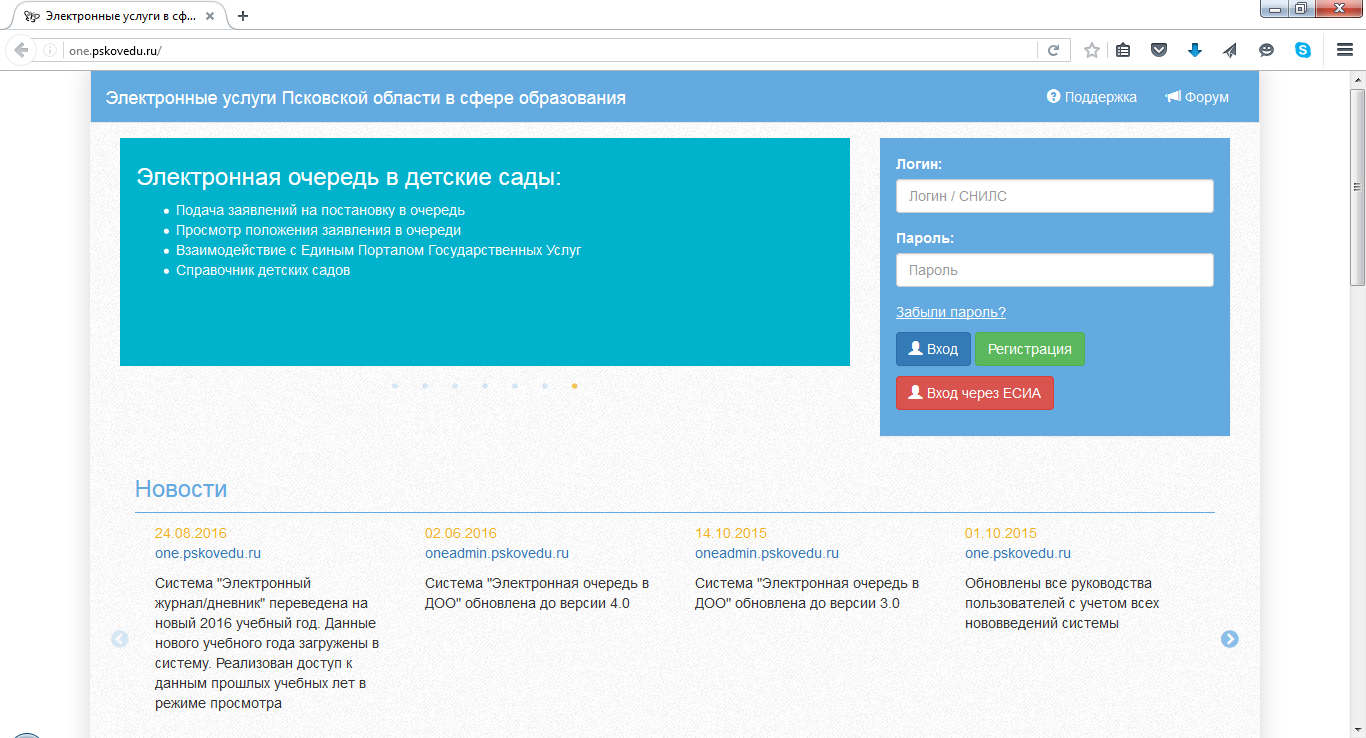 Если Вы не зарегистрированы в системе «Электронные услуги Псковской области в сфере образования», пройдите регистрацию, нажав на кнопку «Регистрация». Если же вы зарегистрированы в системе, перейдите к пункту №5.Примечание: Вход в систему может быть осуществлен через «Портал государственных услуг Российской Федерации» для этого необходимо воспользоваться кнопкой «Вход через ЕСИА»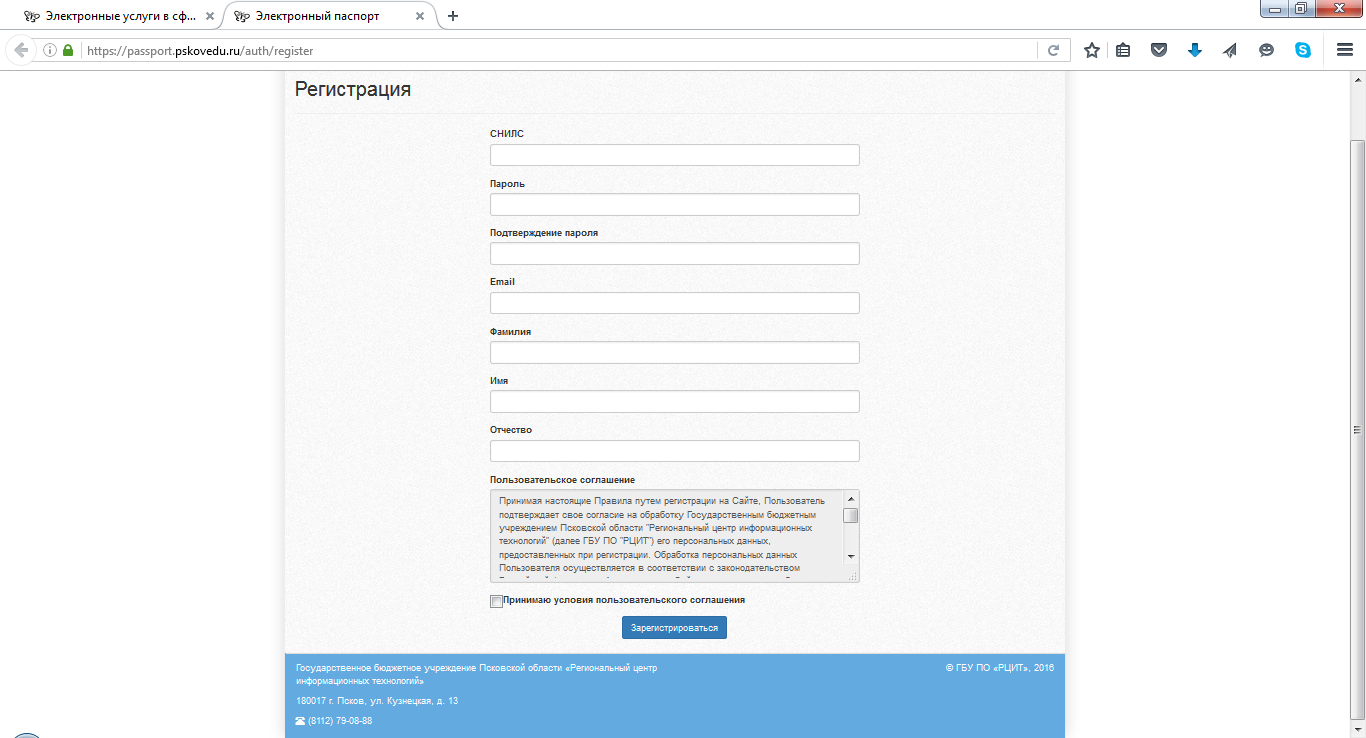 После регистрации на указанный адрес электронной почты будет направлено электронное письмо. Для завершения регистрации перейдите по указанной ссылке.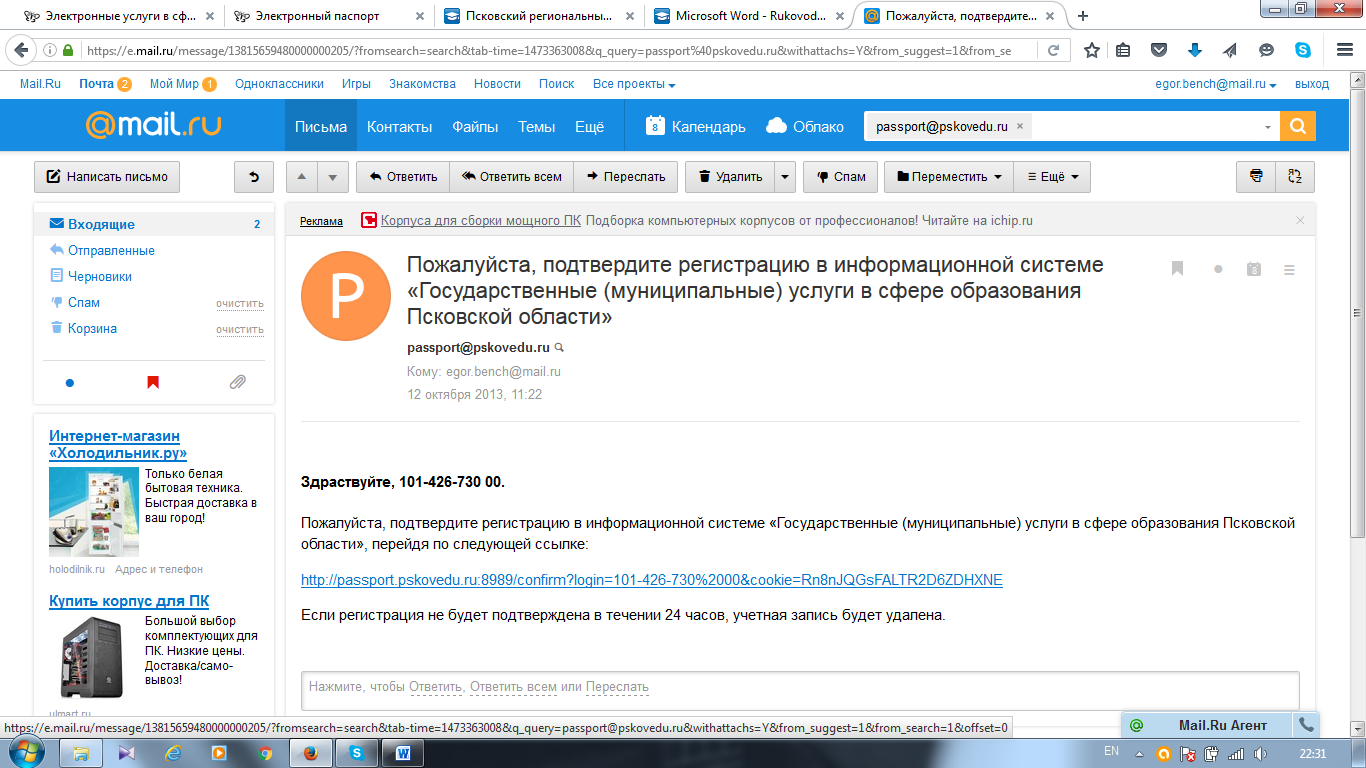 Пожалуйста, подтвердите регистрацию в информационной системе «Государственные (муниципальные) услуги в сфере образования Псковской области», перейдя по полученной ссылке: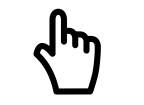 http://passport.pskovedu.ru:8989/confirm?login=00&cookie=FALTR2D6HXNEЕсли регистрация не будет подтверждена в течение 24 часов, учетная запись будет удалена.Войдите в систему «Электронные услуги Псковской области в сфере образования» используя свой логин (СНИЛС) и пароль.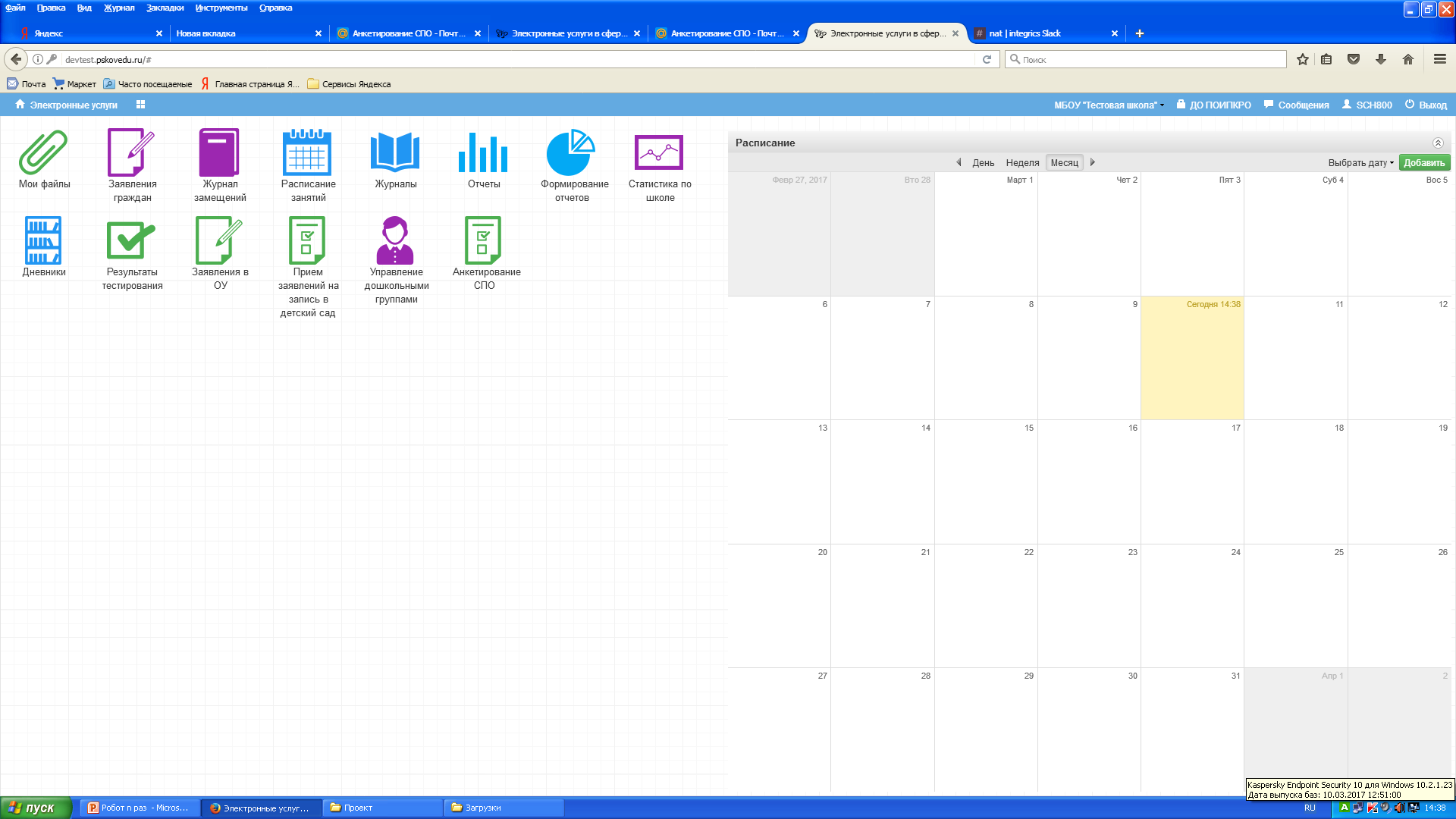 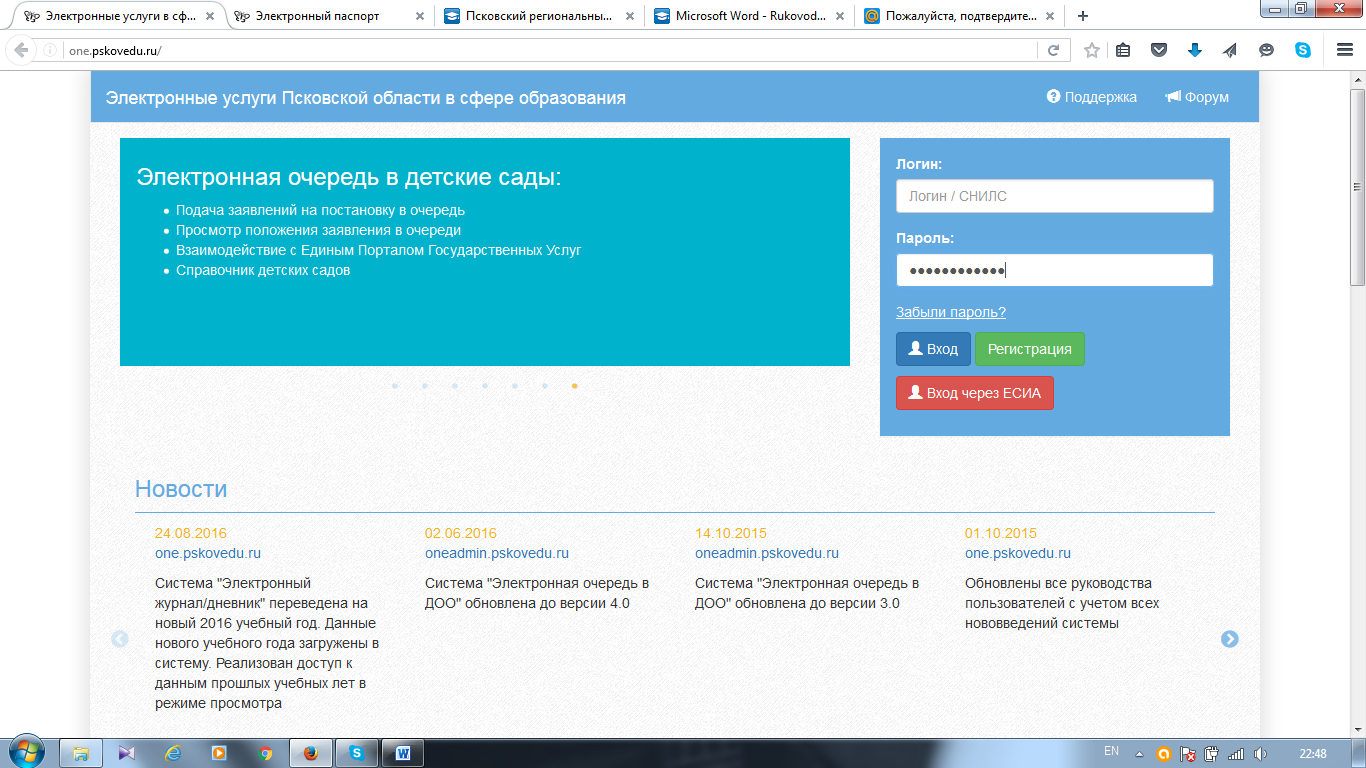 Выберите услугу "Анкетирование ДОО и доп. образования"Из предложенного списка образовательных организаций выберите ту, в которой обучается Ваш ребенок (дети).Ответьте на вопросы Анкеты.Сервис технической поддержкиПо вопросам, связанным с использованием информационной системы «Электронные услуги Псковской области в сфере образования» следует обращаться в службу технической поддержки по телефону:8(8112) 601-201